Cубсидии Минсельхоза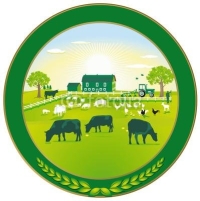                      Мероприятия по поддержки начинающих фермеров Мероприятиями по поддержке начинающих фермеров предусмотрено предоставление грантов на создание и развитие крестьянского (фермерского) хозяйства (максимальный размер гранта – 1,5 млн. рублей) и единовременной помощи на бытовое обустройство (максимальный размер – 250 тыс. рублей) на конкурсной основе.Условия предоставления грантовДля получения подробной информации перейдите по ссылке: http://minagro.saratov.gov.ru/fermer/index.php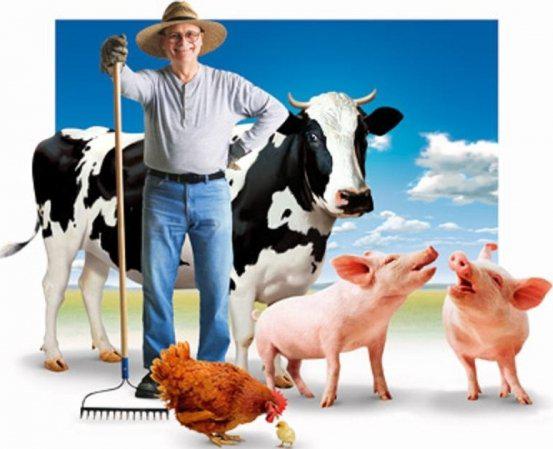 Мероприятия по развитию семейных животноводческих ферм«Семейная животноводческая ферма» - производственный объект, предназначенный для выращивания и содержания сельскохозяйственных животных, находящийся в собственности или пользовании крестьянского (фермерского) хозяйства. На конкурсной основе для развития семейной животноводческой фермы предоставляется субсидия в виде гранта. Размер гранта на развитие семейной животноводческой фермы определяется конкурсной комиссией. Средства гранта могут быть направлены на: -разработку проектной документации строительства, реконструкции или модернизации семейных животноводческих ферм; -строительство, реконструкцию или модернизацию семейных животноводческих ферм; -строительство, реконструкцию или модернизацию семейных производственных объектов по переработке продукции животноводства; -комплектацию семейных животноводческих ферм и объектов по переработке животноводческой продукции оборудованием и техникой, а так же их монтаж; -покупку сельскохозяйственных животных.  Для участия в конкурсе, крестьянское (фермерское) хозяйство должно одновременно соответствовать следующим требованиям: а) главой и членами хозяйства являются граждане РФ (не менее двух), состоящие в родстве и совместно осуществляющие производственную деятельность, основанную на их личном участии; б) срок деятельности хозяйства на дату подачи заявки на конкурс превышает 12 месяцев с даты регистрации; в) хозяйство зарегистрировано на территории того же субъекта РФ, где подается заявка на участие в конкурсе; г) глава и члены хозяйства ранее не являлись получателями грантов на создание и развитие крестьянского (фермерского) хозяйства, грантов на развитие семейных животноводческих ферм, либо с даты полного освоения гранта на создание и развитие крестьянского (фермерского) хозяйства, единовременной помощи на бытовое обустройство начинающих фермеров, гранта на развитие семейных животноводческих ферм прошло не менее трех лет; д) хозяйство соответствует критериям микропредприятия в соответствии с Федеральным законом от 24 июля 2007 г. №209-ФЗ «О развитии малого и среднего предпринимательства в Российской Федерации»; е) хозяйство предусматривает условия для создания собственной или  совместно с другими сельскохозяйственными товаропроизводителями  кормовой  базы, либо готовит предложения по заключению договоров (предварительных договоров) на приобретение кормов; ж) хозяйство планирует создание не более одной семейной животноводческой фермы по одному направлению деятельности (одной отрасли) животноводства, которое предусмотрено региональной программой развития семейных животноводческих ферм с учетом балансов производства и потребления сельскохозяйственной продукции и противоэпизоотических мероприятий, или планирует реконструировать не более одной семейной  животноводческой фермы; при отсутствии в хозяйстве собственной базы по переработке животноводческой продукции и (или) в случае если хозяйство не является членом сельскохозяйственного потребительского кооператива, то планируемое хозяйством поголовье сельскохозяйственных животных к развитию семейной животноводческой фермы не должно превышать: крупного рогатого скота – 100 голов основного маточного стада молочного или мясного направления продуктивности, страусов, овец (коз) – 300 голов; з) глава хозяйства имеет план по созданию и развитию семейной животноводческой фермы с высокопродуктивным скотом и высокотехнологичным оборудованием по направлению деятельности (отрасли) животноводства, определенной региональной программой, увеличению объема реализуемой животноводческой продукции, обоснование строительства, реконструкции или модернизации семейной животноводческой фермы со сроком окупаемости не более 8 лет (далее - Бизнес-план); и) глава хозяйства представляет план расходов (далее – План) с указанием наименований приобретаемого имущества, выполняемых работ, оказываемых услуг (далее – Приобретения), их количества, цены, источников финансирования (средств Гранта, собственных и заемных средств); к) глава хозяйства обязуется оплачивать не менее 40% стоимости каждого наименования Приобретений, указанных в Плане, в том числе непосредственно за счет собственных средств не менее 10% от стоимости каждого наименования Приобретений; л) глава хозяйства обязуется использовать Грант в течение 24 месяцев со дня поступления средств на счет главы хозяйства и использовать имущество, закупаемое за счет Гранта исключительно на развитие и деятельность семейной животноводческой фермы; м) создание хозяйством условий для организации не менее трех постоянных рабочих мест; н) хозяйство обязуется осуществлять деятельность в течение не менее пяти лет после получения гранта на развитие семейной животноводческой фермы; о) строительство, реконструкция, модернизация и ремонт семейной животноводческой фермы, развитие которой предлагается хозяйством, ранее не осуществлялось с использованием средств государственной поддержки; п) глава хозяйства соглашается на передачу и обработку его персональных данных в соответствии с законодательством РФ; р) глава хозяйства постоянно проживает или обязуется переехать на постоянное место жительства в муниципальное образование по месту нахождения и регистрации хозяйства, которое является единственным местом трудоустройства главы хозяйства; с) глава хозяйства не является учредителем (участником) коммерческой организации за исключением крестьянского (фермерского) хозяйства, главой которого он является; т) в крестьянском (фермерском) хозяйстве отсутствует просроченная задолженность по страховым взносам, пеням, штрафам. Для получения подробной информации перейдите по ссылке: http://minagro.saratov.gov.ru/semeynue_fermu/ Информация о субсидиях на развитие сельского хозяйства размещена на сайте министерства сельского хозяйства Саратовской областиЗаявитель- индивидуальный предприниматель глава крестьянского (фермерского) хозяйства, осуществляет деятельность не более 24 месяцев со дня регистрации;- не осуществлял предпринимательскую деятельность в течение последних 3 лет в качестве индивидуального предпринимателя и не являлся участником коммерческой организации за исключением крестьянского (фермерского) хозяйства, главой которого он является;- проживает или обязуется переехать на постоянное место жительства в муниципальное образование по месту нахождения и регистрации КФХ, главой которого он является и данное хозяйство является единственным местом трудоустройства заявителя;- не является получателем гранта в рамках мероприятий по поддержке малого и среднего предпринимательства;- имеет средне специальное или высшее сельскохозяйственное образование, или получил дополнительное профессиональное образование по сельхоз специальности, или имеет трудовой стаж в сельском хозяйстве не менее трех лет, или осуществляет ведение или совместное ведение личного подсобного хозяйства не менее трех лет;- КФХ, главой которого является заявитель, подпадает под критерии микропредприятия, установленные Федеральным законом;- наличие бизнес-плана по созданию и развитию КФХ, увеличению объема реализуемой сельскохозяйственной продукции;Обязанности заявителя- обязуется создать в КФХ не менее одного постоянного рабочего места на каждые 500 тыс. рублей гранта;- заключил договоры (предварительные договоры) по реализации сельхоз продукции на сумму более 30 тыс. рублей;- осуществлять деятельность КФХ в течение не менее 5 лет после получения гранта;- представляет план расходов, предлагаемых к софинансированию за счет гранта на создание и развитие КФХ и единовременной помощи на бытовое обустройство, и обязуется оплачивать за счет собственных средств не менее 10% каждого приобретения, указанного в плане расходов;- обязуется использовать грант и помощь в течение 18 месяцев со дня поступления средств на его счет и использовать имущество, закупаемое за счет гранта исключительно на развитие КФХ;- в КФХ отсутствует просроченная задолженность по страховым взносам, пеням, штрафам;Виды расхода средств гранта- приобретение земельных участков из земель сельскохозяйственного назначения;- разработку проектной документации для строительства производственных и складских зданий, помещений, предназначенных для производства, хранения и переработки сельхоз продукции;- приобретение, строительство, ремонт и переустройство производственных и складских зданий;- подключение производственных зданий к инженерным сетям;- приобретение племенных сельскохозяйственных животных, а так же птицы всех видов, рыбопосадочного материала, кроликов и пчел;- приобретение новой сельскохозяйственной техники и инвентаря;- приобретение семян и посадочного материала для закладки многолетних насаждений.Вид поддержкиУсловия получения поддержки, категория получателяОбъем поддержки       на одного получателяПримечание (описаниецели предоставления поддержки,          условия участия в отборе заявок на получение субсидии и т. д.)Субсидии на возмещение части процентной ставки по долгосрочным,среднесрочным и краткосрочным кредитам, взятым малыми формами хозяйствованияПолучатели - граждане, ведущие личное подсобное хозяйство, крестьянские (фермерские) хозяйства, сельскохозяйственные потребительские кооперативы по кредитным договорам (договорам займа), заключенным: с 1 января 2005 года на срок до 5 лет - на приобретение сельскохозяйственных животных, оборудования для животноводства и переработки сельскохозяйственной продукции, а также на ремонт, реконструкцию и строительство животноводческих помещений, приобретение газового оборудования и подключение к газовым сетям; с 1 января 2007 года на срок до 2 лет - на приобретение горюче-смазочных материалов, запасных частей и материалов для ремонта сельскохозяйственной техники и животноводческих помещений, минеральных удобрений, средств защиты растений, кормов, ветеринарных препаратовЗа счет средв федерального бюджета - 2/3 ставки рефинансирования на дату заключения кредитного договора; из областного бюджета - 1/3 ставки рефинансированияДоступность кредитных средств для развития сельскохозяйственного производства; срок оказания поддержки - в течение 30 календарных дней со дня принятия положительного решения о предоставлении субсидииСубсидии на возмещение части процентной ставки по краткосрочным кредитам (займам) на развитие растениеводства, переработки и реализации продукции растениеводстваПо кредитным договорам (договорам займа), заключенным на срок до 1 года, сельскохозяйственными товаропроизводителями (за исключением граждан, ведущих личное подсобное хозяйство, и сельскохозяйственных потребительских кооперативов) и крестьянскими (фермерскими) хозяйствами на закупку горюче-смазочных материалов, запасных частей и материалов для ремонта сельскохозяйственной техники, машин, установок и аппаратов дождевальных и поливных, насосных станций, минеральных удобрений, средств защиты растений и других материальных ресурсов для проведения сезонных работ на цели развития подотрасли растениеводстваПо кредитным договорам, заключенным по 31.12. 2012 года: за счет средств Федерального бюджета 80 % ставки рефинансирования на дату заключения кредитного договора; из областного - 5% ставки рефинансирования; по кредитным договорам заключенным с 01.01.2013г. по 31.07.15г.: из федерального - 2/3 ставки рефинансирования, из областного - 20% ставки рефинансирования; по кредитным договорам заключенным с 01.08.15 г. из федерального - 2/3 ставки рефинансирования, из областного - 2% ставки рефинансированияДоступность кредитных средств для развития сельскохозяйственного производства; срок оказания поддержки - в течение 30 календарных дней со дня принятия положительного решения о предоставлении субсидииСубсидии на возмещение части процентной ставки по инвестиционным кредитам (займам) на развитиерастениеводства, переработки и развитие инфраструктуры и логистического обеспечения рынков продукции растениеводствасельскохозяйственными товаропроизводителями (за исключением граждан, ведущих личное подсобное хозяйство), сельскохозяйственными потребительскими кооперативами и крестьянскими (фермерскими) хозяйствами, организациями агропромышленного комплекса независимо от их организационно-правовой формы на срок от 2 до 8 лет, - на строительство, реконструкцию, модернизацию хранилищ картофеля, овощей и фруктов, тепличных комплексов по производству плодоовощной продукции в закрытом грунте, предприятий мукомольно-крупяной, хлебопекарной и масложировой промышленности, сахарных заводов, мощностей по переработке плодоовощной, ягодной продукции, винограда и картофеля, объектов по переработке льна и льноволокна, комплексов по подготовке семян сельскохозяйственных растений, заводов по производству дражированных семян сахарной свеклы, строительство объектов по глубокой переработке высокопротеиновых сельскохозяйственных культур, мощностей для подработки, хранения и перевалки зерновых и масличных культур, закладку и уход за многолетними насаждениями, включая виноградники, строительство и реконструкцию прививочных комплексов для многолетних насаждений (в том числе виноградников), холодильников для хранения столового виноградаПо кредитным договорам, заключенным по 31.12. 2012 года: за счет средств Федерального бюджета 80 % ставки рефинансирования на дату заключения кредитного договора; из областного - 5% ставки рефинансирования; по кредитным договорам заключенным с 01.01.2013г. по 31.07.15г.: из федерального - 2/3 ставки рефинансирования, из областного - 20% ставки рефинансирования; по кредитным договорам заключенным с 01.08.15 г. из федерального - 2/3 ставки рефинансирования, из областного - 2% ставки рефинансированияДоступность кредитных средств для развития сельскохозяйственного производства; срок оказания поддержки - в течение 30 календарных дней со дня принятия положительного решения о предоставлении субсидииСубсидии на возмещение части затрат сельскохозяйственных товаропроизводителейна уплату страховой премии, начисленной по договору сельскохозяйственного страхования в области растениеводстваСубсидии предоставляются на возмещение части затрат сельскохозяйственных товаропроизводителей (кроме граждан, ведущих личное подсобное хозяйство), осуществляющих производство продукции растениеводства на посевных площадях, расположенных на территории Саратовской области, на уплату страховой премии, начисленной по договору сельскохозяйственного страхования в области растениеводства - на случай утраты (гибели) урожая сельскохозяйственных культур, в том числе урожая многолетних насаждений (зерновых, зернобобовых, масличных, технических, кормовых, бахчевых культур, картофеля, овощей, виноградников, плодовых, ягодных, орехоплодных насаждений, плантаций хмеля, чая), утраты (гибели) посадок многолетних насаждений (виноградников, плодовых, ягодных и орехоплодных насаждений, плантаций хмеля, чая)50 процентов от размера страховой премии по договору сельскохозяйственного страхованияДоступность кредитных средств для развития сельскохозяйственного производства; срок оказания поддержки - в течение 30 календарных дней со дня принятия положительного решения о предоставлении субсидииСубсидии на возмещение части процентной ставки по краткосрочным кредитам (займам) на развитие животноводства, переработки и реализации продукции животноводстваПо кредитным договорам (договорам займа), заключенным на срок до 1 года:сельскохозяйственными товаропроизводителями (за исключением граждан, ведущих личное подсобное хозяйство, и сельскохозяйственных потребительских кооперативов) и крестьянскими (фермерскими) хозяйствами, заключенным на закупку кормов, ветеринарных препаратов и других материальных ресурсов для проведения сезонных работ на цели развития подотрасли животноводства в соответствии с перечнем, утвержденным приказом Министерства сельского хозяйства Российской Федерации от 11 февраля 2013 года № 53, а также на приобретение молодняка сельскохозяйственных животных и уплату страховых взносов при страховании сельскохозяйственной продукции в области животноводствапо кредитным договорам заключенным по 31.12. 2012 года: за счет средств Федерального бюджета 80 % ставки рефинансирования на дату заключения кредитного договора; из областного - 5% ставки рефинансирования; по кредитным договорам заключенным с 01.01.2013г. по 31.07.15г.: из федерального - 2/3 ставкиДоступность кредитных средств для развития сельскохозяйственного производства; срок оказания поддержки - в течение 30 календарных дней со дня принятия положительного решения о предоставлении субсидииСубсдии на возмещение части процентной ставки по инвестиционным кредитам на строительство и реконструкцию объектов мясного скотоводстваПо инвестиционным кредитным договорам (договорам займа), заключеннымсельскохозяйственными товаропроизводителями (за исключением граждан, ведущих личное подсобное хозяйство), сельскохозяйственными потребительскими кооперативами и крестьянскими (фермерскими) хозяйствами, организациями и индивидуальными предпринимателями, осуществляющими первичную и (или) последующую (промышленную) переработку сельскохозяйственной продукции, на срок до 15 лет (по кредитам, направленным на развитие мясного скотоводства) - на приобретение племенной продукции (материала) крупного рогатого скота мясных пород, строительство, реконструкцию и модернизацию комплексов (ферм), объектов для мясного скотоводства, мясохладобоен, пунктов по приемке, первичной и (или) последующей (промышленной) переработке, включая холодильную обработку и хранение мясной продукции, а также иных видов инвестиционных расходов, в том числе на приобретение техники, оборудования, изделий автомобильной промышленности, в соответствии с перечнем, утвержденным приказом Министерства сельского хозяйства Российской Федерации от 11 февраля 2013 года № 53по кредитным договорам заключенным с 01.01.2013г. по 31.07.15г.: из федерального - 2/3 ставки рефинансирования (80% в случае если организация занимается производством молока), из областного - 20% ставки ревинансирования; по кредитным договорам заключенным с 01.08.15 г. из федерального - 2/3 ставки рефинансирования (80% в случае если организация занимается производством молока), из областного - 1 процентный пункт сверх ставки рефинансированияДоступность кредитных средств для развития сельскохозяйственного производства; срок оказания поддержки - в течение 30 календарных дней со дня принятия положительного решения о предоставлении субсидииСубсидии на возмещение части процентной ставки по инвестиционным кредитам (займам) на строительство и реконструкцию объектов для молочного скотоводстваПо инвестиционным кредитным договорам (договорам займа), сельскохозяйственными товаропроизводителями (за исключением граждан, ведущих личное подсобное хозяйство), сельскохозяйственными потребительскими кооперативами и крестьянскими (фермерскими) хозяйствами, организациями агропромышленного комплекса независимо от их организационно-правовой формы, занимающимися производством молока, на срок до 15 лет - на строительство, реконструкцию и модернизацию комплексов (ферм), объектов животноводства, пунктов по приемке, первичной переработке молока (включая холодильную обработку и хранение молочной продукции), предприятий по производству цельномолочной продукции, сыров и сливочного масла, цехов и участков по переработке и сушке сыворотки, на строительство и реконструкцию комбикормовых предприятий и цехов, приобретение племенной продукции, а также на цели развития подотрасли животноводства в соответствии с перечнем, утвержденным приказом Министерства сельского хозяйства Российской Федерации от 11 февраля 2013 года № 53За счет средв федерального бюджета - 100% ставки рефинансирования на дату заключения кредитного договора; из областного бюджета - 1 процентный пункт сверх ставки рефинансированияДоступность кредитных средств для развития сельскохозяйственного производства; срок оказания поддержки - в течение 30 календарных дней со дня принятия положительного решения о предоставлении субсидииСубсидии на возмещение части процентной ставки по краткосрочным кредитам (займам) на переработку продукции растениеводства и животноводстваПо кредитным договорам (договорам займа), заключенным на срок до 1 года, организациями агропромышленного комплекса независимо от их организационно-правовой формы и организациями потребительской кооперации, - на закупку сельскохозяйственного сырья для первичной и промышленной переработки продукции растениеводства и животноводства в соответствии с перечнем, утвержденным приказом Министерства сельского хозяйства Российской Федерации от 11 февраля 2013 года № 53по кредитным договорам заключенным с 01.01.2013г. по 31.07.15г.: из федерального - 2/3 ставки рефинансирования, из областного - 20% ставки ревинансирования; по кредитным договорам заключенным с 01.08.15 г. из федерального - 2/3% ставки рефинансирования, из областного - 2% ставки рефинансированияДоступность кредитных средств для развития сельскохозяйственного производства; срок оказания поддержки - в течение 30 календарных дней со дня принятия положительного решения о предоставлении субсидииСубсидии на возмещение части затрат сельскохозяйственных товаропроизводителейна уплату страховой премии, начисленной по договору сельскохозяйственного страхования в области животноводстваСубсидии на возмещение части затрат сельскохозяйственных товаропроизводителей (кроме граждан, ведущих личное подсобное хозяйство), осуществляющих производство продукции животноводства на объектах животноводства, расположенных на территории Саратовской области, связанных с уплатой страховой премии, начисленной по договору сельскохозяйственного страхования в области животноводства, предоставляются на случай утраты (гибели) сельскохозяйственных животных (крупный рогатый скот (буйволы, быки, волы, коровы, яки), мелкий рогатый скот (козы, овцы), свиньи, лошади, лошаки, мулы, ослы, верблюды, олени (маралы, пятнистые олени, северные олени), кролики, пушные звери, птица яйценоских пород и птица мясных пород (гуси, индейки, куры, перепелки, утки, цесарки), цыплята-бройлеры, семьи пчел)50 процентов от размера страховой премии по договору сельскохозяйственного страхованияДоступность кредитных средств для развития сельскохозяйственного производства; срок оказания поддержки - в течение 30 календарных дней со дня принятия положительного решения о предоставлении субсидии